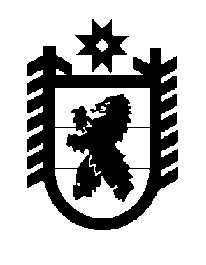 Российская Федерация Республика Карелия    ПРАВИТЕЛЬСТВО РЕСПУБЛИКИ КАРЕЛИЯРАСПОРЯЖЕНИЕ                                от  14 июня 2018 года № 400р-Пг. Петрозаводск Внести в распоряжение Правительства Республики Карелия                               от 19 августа 2015 года № 526р-П (Собрание законодательства Республики Карелия, 2015, № 8, ст. 1600) изменение, изложив его в следующей редакции: «В целях обеспечения благоприятного инвестиционного климата в Республике Карелия и организации работы по внедрению лучших практик реализации национального рейтинга состояния инвестиционного климата в субъектах Российской Федерации образовать проектный офис Республики Карелия по улучшению инвестиционного климата (далее – проектный офис) в следующем составе:
           Глава Республики Карелия                                                              А.О. ПарфенчиковРодионов Д.А.-заместитель Премьер-министра Правительства Республики Карелия по вопросам экономики, председатель проектного офисаБуренков П.В.-исполняющий обязанности Министра экономи-ческого развития и промышленности Республики Карелия, заместитель председателя проектного офисаЗахарова Н.А.-ведущий специалист Министерства экономического развития и промышленности Республики Карелия, секретарь проектного офисаБорчикова А.Б.- заместитель Министра строительства, жилищно-коммунального хозяйства и энергетики Республики КарелияГнедых А.В.-руководитель Управления Федеральной налоговой службы по Республике Карелия (по согласованию)Гнетова Е.Г.-Уполномоченный по защите прав предпринимателей в Республике Карелия (по согласованию)Гришкова В.Н.-исполнительный директор Фонда по содействию кредитованию субъектов малого и среднего предпринимательства Республики Карелия (микрокредитная компания)  (по согласованию)Грищенков А.В.-заместитель Министра финансов Республики Карелия Дегтева Г.И.-директор филиала федерального государственного бюджетного учреждения «Федеральная кадастровая палата Федеральной службы государственной регистрации, кадастра и картографии» по Республике Карелия (по согласованию)Ивоева Е.В.-начальник отдела Министерства здравоохранения Республики Карелия Кондрашин Д.С.-первый заместитель Министра по дорожному хозяйству, транспорту и связи Республики Карелия Кулакова Л.М.-ученый секретарь федерального государственного бюджетного учреждения науки Института экономики Карельского научного центра  Российской академии наук (по согласованию)Логинова М.Н.-первый заместитель Министра имущественных и земельных отношений Республики Карелия Панкратов А.А.-президент Союза «Торгово-промышленная палата Республики Карелия» (по согласованию)  Полякова Т.Н.-заместитель руководителя Управления  Федеральной службы государственной регистрации, кадастра и картографии по Республике Карелия (по согласованию)Савельев Ю.В.-генеральный директор акционерного общества «Корпорация развития Республики Карелия» (по согласованию)Свидская Я.С.-заместитель Министра экономического развития и промышленности Республики Карелия.». 